CalFresh EBT at Farmers’ Markets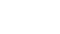 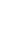 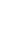 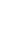 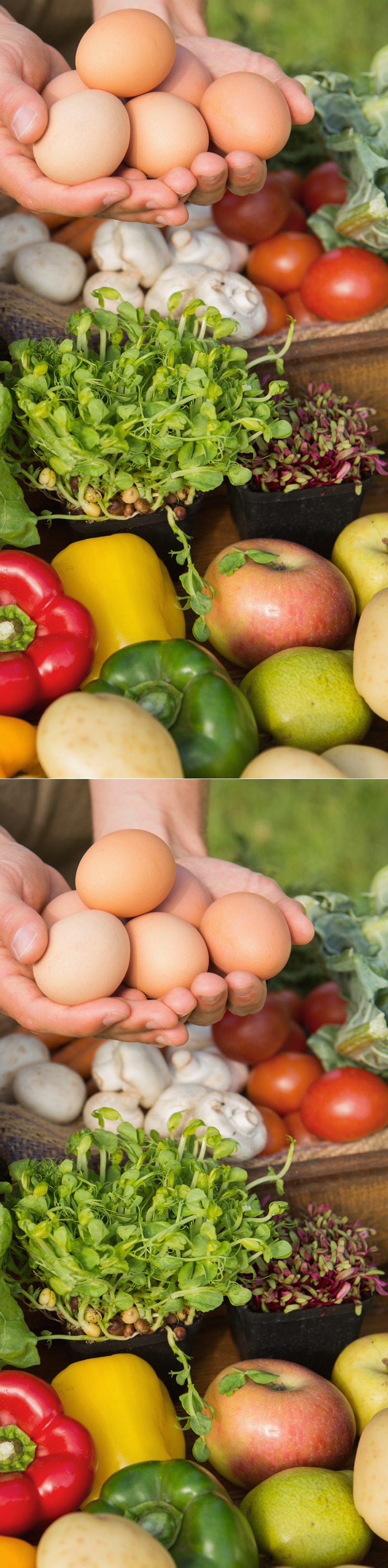 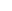 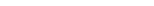 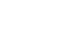 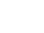 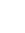 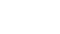 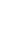 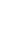 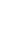 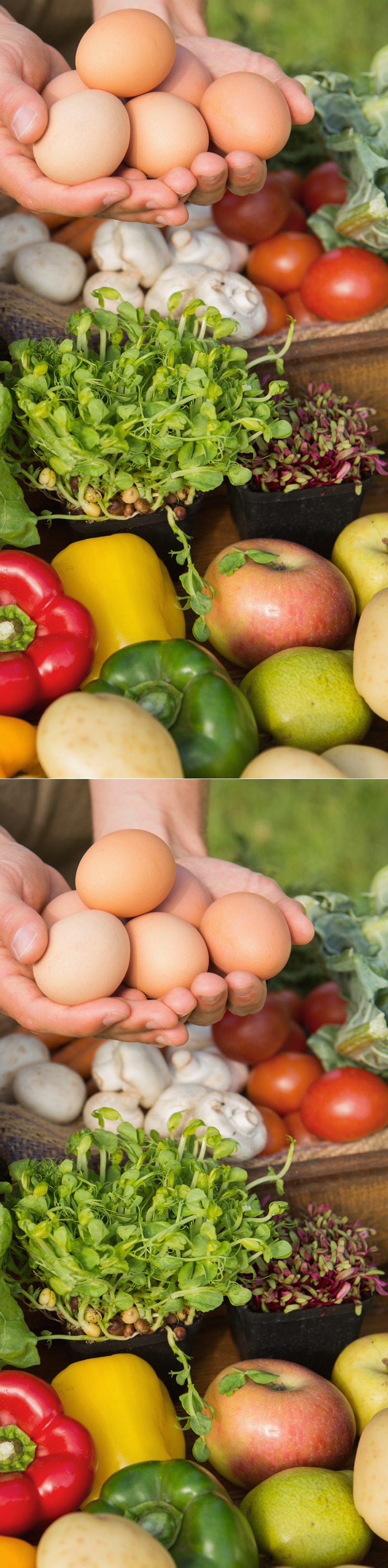 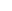 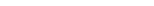 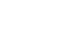 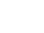 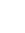 In Partnership with the [Add Market Name]  [Add what the market offers such as CalFresh EBT Accepted, Market Match] FREE: [Add What Your Team Offers below]Market Walks Cooking Demo/TastingSupport farmers and our local economyContact us at [Add phone] or [Add Email]CalFresh EBT at Farmers’ MarketsIn Partnership with the [Add Market Name]  [Add what the market offers such as CalFresh EBT Accepted, Market Match] FREE: [Add What Your Team Offers below]Market Walks Cooking Demo/TastingSupport farmers and our local economyContact us at [Add phone] or [Add Email]